Информация о проведении  прямого эфира #ЖильёМолодымРТплатформа: zoom                                                                                                                                           30.11.2021платформа: YouTube                                                                                            17.15-18.30техническое подключение для спикеров и площадок в муниципалитетах, организациях к трансляции на платформе zoom: 17.00-17.15начало прямого эфира на платформах zoom, YouTube: 17.30завершение прямого эфира: 18.30модератор: Ирек Шарифуллин Спикеры:Тимур Джавдетович Сулейманов – министр по делам молодежи Республики Татарстан. Приветствие. О действующих механизмах государственной поддержки молодых семей в сфере молодежной политики Республики Татарстан. Представитель (уточняется) АО ДОМ.РФ о реализации жилищных проектов 
АО «ДОМ.РФ» «Льготная ипотека» до 7% на новостройки, «Семейная ипотека» 
до 6% на покупку и рефинансирование, «Сельская ипотека» по ставке до 3%. Возможности для молодых семей городов и районов Республики Татарстан. Алгоритм участия в жилищных программах АО «ДОМ.РФ» (презентация реализуемых мероприятий и ответы на вопросы участников прямого эфира)Представитель некоммерческой организации «Государственный жилищный фонд при Президенте Республики Татарстан» о реализации жилищных программ ГЖФ РТ для молодых семей Республики Татарстан, цифровизация вступления в программу в онлайн формате. Об улучшении жилищных условий молодых семей в системе ГЖФ РТ в городах и районах Республики Татарстан – приоритеты и перспективы. 
О стоимости квадратного метра жилищного фонда ГЖФ РТ. (презентация реализуемых мероприятий и ответы на вопросы участников прямого эфира)Представители органов местного самоуправления муниципалитетов Республики Татарстан о реализации жилищных программ в городах и районах Республики Татарстан (презентация опыта реализации и ответы на вопросы участников прямого эфира)Программа прямого эфира #ЖильёМолодымРТФормат участия в прямом эфире:  На базе муниципальных площадок и площадок предприятий и организаций платформа zoom. (офф-лайн формат для участников площадки): молодежь, молодые семьи, молодые специалисты – участники жилищных программ, а также потенциальные участники. Офф-лайн формат с соблюдением противоэпидемиологических норм.Ссылка для подключения спикеров и площадок на предприятиях и муниципалитетах:https://us06web.zoom.us/j/89335481298?pwd=cnVkNUZNb21CMW0wcFNPZEcvRTZuZz09Идентификатор конференции: 893 3548 1298 Код доступа: 032787Самостоятельное подключение к трансляции (в том числе, с мобильных устройств) на YouTube канале Министерства по делам молодежи Республики Татарстан: https://www.youtube.com/c/МинистерствоподеламмолодежиРТ/ QR-код для мобильного подключения к YouTube каналу Министерства по делам молодежи Республики Татарстан: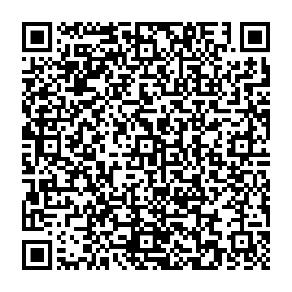 времядействие примечания17.00 – 17.15Подключение спикеров, муниципальных площадок, площадок предприятий и организаций к zoom. Тестирование изображения, звукаПроверка качества связи  17.25Начало трансляции на платформах zoom и YouTube. Демонстрация видеоролика Государственного жилищного фонда Республики ТатарстанЗапуск заставки трансляции, запуск и трансляция видеоролика 17.27Начало прямого эфира #ЖильёМолодымРТВступительные слова модератора (И.Э.Шарифуллин)о мероприятии, об участниках – спикерах, экспертах, коротко о порядке проведения.Предоставляет слово Министру по делам молодежи Республики Татарстан Тимуру Джавдетовичу Сулейманову Вступительные слова, презентация о прошедших прямых эфирах  В зале в Министерстве по делам молодежи РТ: 1.	Министр Т.Д.Сулейманов;2.	Модератор Ирек Шарифуллин;Трансляция YouTube, zoom.На большом экране-заднике электронный баннер #ЖильёМолодымРТ17.30-17.40Приветствие Министра по делам молодежи Республики Татарстан Т.Д.Сулейманова Презентация (демонстрация с экрана)О механизмах господдержки молодых семей, реализуемых Министерством по делам молодежи Республики Татарстан, партнёрскими организациями.  Министерство по делам молодежи РТ формирует информационную среду об имеющихся возможностях для разных категорий молодежи во всех сферах и отраслях.О цифровизации постановки на учет - вступить в жилищные программы в формате онлайн.  17.40-18.001й Блок – о реализации жилищных проектов АО «ДОМ.РФ»Презентация проектов представителемАО «ДОМ.РФ»Модератор:задает вопросы, поступившие в Министерство до начала прямого эфира предоставляет слово модераторам муниципальных площадок и площадок на предприятиях для вопросов от молодежи (молодых семей, молодых специалистов) модератор задает вопросы из чатов трансляции в zoom, YouTubeПодключение и выступление на платформе zoom.Презентация программ АО «ДОМ.РФ» (режим демонстрации с экрана). Ответы на вопросы. 18.00-18.202й Блок –  о реализации жилищных программ ГЖФ РТ для молодых семей в городах и районах Республики Татарстан. Цифровизация постановки на учет молодых семей.Презентация представителем ГЖФ РТ механизмов поддержки молодых семей в улучшении жилищных условий в системе Государственного жилищного фонда при Президенте Республики Татарстан. Перспективы и возможности для молодых семей городов и районов Республики Татарстан.Модератор:1.	задает вопросы, поступившие в Министерство до начала прямого эфира 2.	предоставляет слово модераторам муниципальных площадок и площадок на предприятиях для вопросов от молодежи (молодых семей, молодых специалистов) 3.	модератор задает вопросы из чатов трансляции в zoom, YouTubeПодключение и выступление на платформе zoom.Презентация поддержки молодых семей в улучшении жилищных условий НО ГЖФ РТ. Реализация цифровизации постановки на учет, планы ГЖФ РТ по вводу жилищного фонда в городах и районах Татарстана, планы и перспективы в городах Казань, Набережные Челны, Альметьевск, Нижнекамск, Зеленодольск, сельских территориях. О стоимости квадратного метра жилья в системе ГЖФ. (режим демонстрации с экрана). Ответы на вопросы.18.20-18.30Подведение итоговЗаключительные слова участников, Модератора.Завершение прямого эфира 